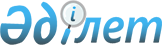 Об утверждении Положения о Комитете по управлению земельными ресурсами Министерства сельского хозяйства Республики Казахстан
					
			Утративший силу
			
			
		
					Постановление Правительства Республики Казахстан от 21 апреля 1998 г. N 369 . Утратило силу - постановлением Правительства РК от 29 апреля 1999 г. N 518 ~P990518



          В соответствии с Указом Президента Республики Казахстан от 10 октября 
1997 г. № 3655  
 U973655_ 
  "О мерах по дальнейшему повышению эффективности 
государственного управления в Республике Казахстан" и постановлением 
Правительства Республики Казахстан от 12 ноября 1997 г. № 1551  
 P971551Bопросы 
 "Вопросы 
реализации Указа Президента Республики Казахстан от 10 октября 1997 г. 
№ 3655" Правительство Республики Казахстан ПОСТАНОВЛЯЕТ: 




          1. Утвердить прилагаемые:




          Положение о Комитете по управлению земельными ресурсами Министерства 
сельского хозяйства Республики Казахстан; 




          структуру Комитета по управлению земельными ресурсами Министерства 
сельского хозяйства Республики Казахстан. 




          2. Признать утратившим силу постановление Правительства Республики 
Казахстан от 18 июля 1997 г. № 1135 "Об утверждении Положения о Комитете по 
управлению земельными ресурсами Министерства сельского хозяйства Республики 
Казахстан" (САПП Республики Казахстан, 1997 г., № 33, ст. 301). 





     Премьер-Министр
   Республики Казахстан  

                                         Утверждено



                                постановлением Правительства
                                    Республики Казахстан
                                 от 21 апреля 1998 г. № 369











                                                              Положение




                            о Комитете по управлению земельными ресурсами




                                        Министерства сельского хозяйства




                                                    Республики Казахстан





                                Миссия












          Комитет по управлению земельными ресурсами Министерства сельского 
хозяйства Республики Казахстан (далее - Комитет) обеспечивает проведение 
единой государственной политики в области управления земельными ресурсами и 
регулирования земельных отношений, управление топографо-геодезическими и 
картографическими работами, осуществление государственного контроля за 
рациональным использованием и охраной земельных ресурсов Республики 
Казахстан. 








                                                          I. Общие положения








          1. Комитет является государственным органом по управлению земельными 
ресурсами, а также топографо-геодезическими и картографическими работами в 
Республике Казахстан.




          2. Комитет в пределах компетенции Министерства сельского хозяйства 
Республики Казахстан и предоставленных ему полномочий автономно 
осуществляет специальные исполнительные и контрольно-надзорные функции в 
области управления земельными ресурсами и регулирования земельных отношений.




          3. Комитет совместно с входящими в его структуру областными, 
Акмолинским и Алматинским городскими и районными комитетами по управлению 
земельными ресурсами, а также предприятиями геодезического и 
землеустроительного профиля образуют единую государственную систему по 
управлению земельными ресурсами в Республике Казахстан. 




          Комитеты по управлению земельными ресурсами в областях, городах Акмоле 
и Алматы, районах являются территориальными органами Комитета по управлению 
земельными ресурсами Министерства сельского хозяйства Республики Казахстан.




          4. Комитет в своей деятельности руководствуется Конституцией, законами,
актами Президента и Правительства Республики Казахстан, иными нормативными 
правовыми актами, а также настоящим Положением. 




          5. Финансирование расходов на содержание аппарата Комитета и его 
территориальных органов осуществляется за счет ассигнований, 
предусмотренных в республиканском бюджете на содержание Министерства 
сельского хозяйства Республики Казахстан. 




          6. Решения Комитета, принятые в пределах его компетенции, обязательны 
для исполнения всеми органами, организациями, должностными лицами и гражданами. 




          7. Комитет является юридическим лицом, имеет бюджетный и текущие счета 
в банках Республики Казахстан, обособленное имущество, печать с 
изображением Государственного герба Республики Казахстан и со своим 
наименованием на государственном языке. 








                                                          II. Приоритеты








          8. Основными приоритетными направлениями деятельности Комитета являются:




          проведение единой государственной политики в области управления 
земельными ресурсами и регулирования земельных отношений;




          научно-техническое обеспечение в геодезических, 
астрономо-геодезических, аэрофотокосмических, топографических и 
картографических работах, стандартизации и инженерном оборудовании; 




          углубление земельной реформы и организация работ по ее 
непосредственному выполнению;




          осуществление государственного контроля за использованием и охраной 
земель, проведение землеустройства, ведение мониторинга земель, 
государственного земельного кадастра;




          содействие становлению и развитию рынка земли и прав землепользования; 




          проведение топографо-геодезических и картографических работ;




          развитие государственной геодезической сети и осуществление 
геодезического надзора в Республике Казахстан; 




          координация работ по обеспечению потребностей государственных 
организаций всеми видами съемок, карт, геодезическими и нивелирными данными,
картографическими, инженерно-геодезическими и маркшейдерскими работами, 
контроль и надзор за соблюдением технологии их выполнения; 




          разработка проектов законодательных и других нормативных правовых 
актов по вопросам регулирования земельных отношений, управления земельными 
ресурсами, землеустройства, а также топографо-геодезических, 
картографических и иных, связанных с ними работ. 








                                                      III. Основные задачи








          9. Комитет обеспечивает:




          взаимодействие с центральными и местными исполнительными органами 
Республики Казахстан по вопросам регулирования земельных отношений, 
использования и охраны земель, проведения земельной реформы; 




          организацию и осуществление работ по проведению земельной реформы, ее 
научное, кадровое и методическое обеспечение, разработку и реализацию 
мероприятий по землеустройству; 




          организацию и ведение мониторинга земель государственного земельного 
кадастра; 




          создание банка данных о состоянии земельных ресурсов Республики 
Казахстан; 




          разработку предложений по установлению платы за землю и мерам 
экономического стимулирования за охраной и рациональным использованием 
земель; 




          определение стоимости конкретных земельных участков (права 
землепользования) при продаже в частную собственность или предоставлении в 
землепользование государством и при их залоге; 




          проведение зонирования земель Республики Казахстан;




          определение делимости и неделимости земельных участков;




          выявление неиспользуемых и используемых с нарушением законодательства 
земель; 




          экспертизу республиканских, областных, районных программ, схем и 
проектов в части рационального использования и охраны земель; 




          функции заказчика научно-исследовательских, опытно-конструкторских, 




проектно-изыскательских работ республиканского значения в целях проведения 
земельной реформы;
     силами производственных подразделений работы по землеустройству, а 
также топографо-геодезические, инженерно-геодезические, маркшейдерские, 
картографические, почвенные, агрохимические, геоботанические и другие 
обследовательские и изыскательские работы;
     изготовление и выдачу актов на право собственности на земельный 
участок, право постоянного землепользования; 
     государственный контроль за использованием и охраной земель; 
     техническое оформление границ административно-территориальных единиц. 
     
                            IV. Функции

     10. Для реализации определенных настоящим Положением задач Комитет 
осуществляет следующие функции: 





          обобщает практику применения земельного законодательства, 
разрабатывает предложения по его совершенствованию в установленном порядке; 




          принимает меры к устранению нарушений земельного законодательства при 
размещении, строительстве, реконструкции, расширении, консервации или 
ликвидации объектов промышленного и иного назначения, в том числе при 
внутрихозяйственном строительстве, проведении геологоразведочных, 
изыскательских и других работ; 




          составляет ежегодные республиканские отчеты о наличии земель и 
распределении их по категориям, угодьям, собственникам земельных участков и 
землепользователям, о государственном контроле за использованием и охраной 
земель, о рекультивации нарушенных земель, снятии и использовании 
плодородного слоя почвы; 




          ведет и постоянно пополняет Государственный республиканский 
картографо-геодезический фонд; 




          создает геоинформационные системы и Государственный республиканский 
картографо-геодезический фонд и картографический фонд земельных ресурсов 
территории республики; 




          поддерживает в современном состоянии геодезические сети и карты путем 
их планомерного постоянного обновления; 




          устанавливает порядок использования топографо-геодезических, 
картографических и аэрофотосъемочных материалов и организует контроль за 
учетом, размножением и хранением этих материалов в организациях, независимо 
от их ведомственной принадлежности и форм собственности; 




          разрабатывает и вносит на утверждение соответствующих государственных 
органов размер платы за предоставление в установленном порядке 
геодезической и топографической информации и других услуг, оказываемых 
посторонним организациям и гражданам; 




          представляет в установленном порядке интересы Республики Казахстан в 
международных организациях по вопросам геодезии и картографии, поддерживает 
отношения с геодезическими службами других стран. 




          11. Комитет в установленном порядке организует и осуществляет:




          руководство государственными топографо-геодезическими и картографическими 
работами; 




          организацию производства геодезических и нивелирных работ в единой 
системе координат и высот на всей территории Республики Казахстан; 




          согласование аэрофотосъемочных работ с органами Комитета национальной 
безопасности, Министерства обороны Республики Казахстан; 




          внешнеэкономические связи и научно-техническое сотрудничество с 
государственными органами, научными организациями и фирмами зарубежных 
стран в сфере организации использования и охраны земель и по другим 
вопросам, отнесенным к его компетенции; 




          лицензирование топографо-геодезических и картографических работ, а 
также реализации топографической и картографической продукции, 
производимой различными организациями, независимо от форм собственности, на 
территории Республики Казахстан и ведение государственного учета этих работ,
независимо от источника финансирования и ведомственной подчиненности их 
исполнителей; 




          государственный контроль за соблюдением организациями технологии и 
качества выполняемых ими топографо-геодезических и картографических работ; 




          обеспечение потребности государственных органов, организаций и 
населения в информации о местности в различных формах: картографической, 
фотографической, включая материалы дистанционного зондирования из космоса, и 
цифровой;




          обеспечение в установленном порядке правильного графического 
начертания на издаваемых картах государственной границы Республики 
Казахстан, границ шельфа, а также границ областей и районов, других 
политико-административных и географических элементов;




          участие в установлении, картографировании и демаркации государственной 




границы Республики Казахстан; 
     участие при заключении двусторонних договоров с государствами, 
имеющими с Республикой Казахстан общую государственную границу, в части 
координации производства геодезических, топографических и картографических 
работ на пограничных территориях. 
     12. Комитет является органом государственного управления 
республиканскими государственными предприятиями и осуществляет по отношению 
к ним функции субъекта права государственной собственности в соответствии с 
законодательством. 
     
                               V. Права

     13. Комитет имеет право:





          запрашивать и получать в установленном порядке от государственных 
органов, организаций, должностных лиц, собственников земельных участков и 
землепользователей необходимую информацию по вопросам использования и охраны 
земель; 




          вносить на рассмотрение исполнительных органов предложения о 
прекращении права землепользования по основаниям, предусмотренным 
действующим законодательством, а также о приостановлении строительных работ,
проведении мероприятий по созданию особо охраняемых природных территорий, 
освоению и улучшению земель и других мероприятий, связанных с организацией 
территории, осуществляемых без соответствующих проектов или с отступлением 
от них; 




          представлять в установленном порядке предложения об отмене нормативных 
правовых актов центрального и местных исполнительных органов по вопросам 
регулирования земельных отношений, проведения землеустройства, 
противоречащих действующему законодательству; 




          выступать истцом и ответчиком в суде; 




          применять определенные настоящим Положением меры воздействия, вплоть 
до полной остановки топографо-геодезических и картографических работ. 








                                    VI. Организация деятельности Комитета








          14. Комитет возглавляет Председатель, назначаемый на должность и 
освобождаемый от должности Правительством Республики Казахстан по 
представлению Министра сельского хозяйства Республики Казахстан. 
Председатель имеет заместителя, который назначается на должность и 
освобождается от должности Министром сельского хозяйства Республики 
Казахстан по представлению Председателя Комитета.




          15. Председатель организует и осуществляет руководство работой 
Комитета и несет персональную ответственность за выполнение возложенных 
задач и осуществление им своих функций.




          В этих целях Председатель Комитета:




          определяет обязанности и степень ответственности своего заместителя и 
руководителей структурных подразделений Комитета; 




          назначает на должность и освобождает от должности работников Комитета, 
в пределах своей компетенции руководителей организаций, подведомственных 
Комитету;




          налагает дисциплинарные взыскания;




          в пределах своей компетенции издает приказы;




          утверждает положения о структурных подразделениях и его 
территориальных органах, уставы организаций, подведомственных Комитету; 




          в пределах своей компетенции представляет Комитет в государственных 
органах и организациях в соответствии с действующим законодательством; 




          принимает решения по другим вопросам, отнесенным к его компетенции. 




          16. Для рассмотрения научно-технических вопросов, относящихся к 
компетенции Комитета, создается Научно-технический совет. Положение о 
Научно-техническом совете и его состав утверждаются Председателем Комитета. 




          17. Председатели областных и городов Акмолы и Алматы комитетов по 
управлению земельными ресурсами назначаются на должность и освобождаются от 
должности Председателем Комитета по согласованию с акимами областей, 
акимами городов Акмолы и Алматы. 




          18. Председатели районных комитетов по управлению земельными ресурсами 
назначаются на должность и освобождаются от должности Председателем 
Комитета по представлению председателей областных комитетов по управлению 
земельными ресурсами и согласованию с акимами районов.




          19. Реорганизация и ликвидация Комитета производится в установленном 
законодательством порядке. 





                                          Утверждена



                                 постановлением Правительства
                                     Республики Казахстан
                                  от 21 апреля 1998 г. № 369











                                                            СТРУКТУРА




              Комитета по управлению земельными ресурсами
         Министерства сельского хозяйства Республики Казахстан

     Руководство
     
     Отдел земельной реформы, землеустройства и экспертизы проектов
     
     Госинспекция по контролю за использованием и охраной земель,           
     геодезическому надзору и режиму 
     
     Отдел земельных ресурсов, земельного кадастра и мониторинга земель
     
     Отдел геодезии и картографии

     Отдел финансового и организационно-технического обеспечения
     
     
      
      


					© 2012. РГП на ПХВ «Институт законодательства и правовой информации Республики Казахстан» Министерства юстиции Республики Казахстан
				